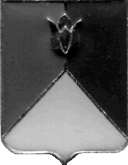 РОССИЙСКАЯ ФЕДЕРАЦИЯАДМИНИСТРАЦИЯ КУНАШАКСКОГО МУНИЦИПАЛЬНОГО РАЙОНА ЧЕЛЯБИНСКОЙ  ОБЛАСТИРАСПОРЯЖЕНИЕот 21.03.2018 г. № 181-рО     проведении      конкурса     на замещение  вакантной должности муниципальной службыВ соответствии со статьей 17 Федерального закона от 02.03. 2007 года № 25-ФЗ «О муниципальной службе в Российской Федерации» и решением Собрания депутатов №61 от 07.06.2017 года «Об утверждении Положения о порядке проведения конкурса на замещение должности муниципальной службы в органах местного самоуправления Кунашакского муниципального района», 1. Объявить с 21.03.2018 г. по 09.04.2018 г. конкурс на замещение вакантной должности муниципальной службы – ведущий специалист по охране труда  администрации Кунашакского муниципального района.2. Утвердить:- состав комиссии для проведения конкурса на замещение вакантной должности муниципальной службы ведущего специалиста по охране труда администрации района  (приложение 1).- порядок проведения конкурса на замещение вакантной должности муниципальной службы ведущего специалиста по охране труда администрации района  (приложение 2);- квалификационные требования для замещения вакантной должности муниципальной службы ведущего специалиста по охране труда администрации района  (приложение 3);        3. Начальнику отдела аналитики и информационных технологий (Ватутин В. Р.) опубликовать настоящее распоряжение в средствах массовой информации и разместить на официальном сайте администрации Кунашакского муниципального района в сети Интернет. 5. Контроль за исполнением настоящего распоряжения возложить на руководителя аппарата администрации Кунашакского муниципального района Багаутдинову В.Ш.Глава района                                                                                         С.Н.Аминов_Приложение №1                                                                                 к распоряжению  администрации                                                                                Кунашакского    муниципального                                                                                  района                                                                                от 21.03.2018 г. №181-рСостав  конкурсной комиссии по рассмотрению заявлений претендентов на замещение вакантной должности муниципальной службы администрации Кунашакского муниципального районаПредседатель комиссии:-Аюпова Руфина Фаритовна                          – заместитель        Главы района   по                                                                           социальным вопросам .   - Сафиуллина Эльвина Виловна                    – начальник             организационно-                                                                          правового        отдела          Собрания                                                                            депутатов           (по согласованию). - Закирова Динара Фаритовна                        – преподаватель            Бакальского                                                                           техникума           профессиональных                                                                            технологий      и      сервиса          им.                                                                           М.Г.Ганиева       (по согласованию).-Хамитова Ирина Маратовна                         – председатель             Кунашакской                                                                            районной     организации профсоюза                                                                           работников образования    и     науки                                                                           (по согласованию).    Приложение №2                                                                                 к распоряжению  администрации                                                                                Кунашакского    муниципального                                                                                  района                                                                            от 21.03.2018 г. №181-рПорядокпроведения конкурса на замещениевакантной должности муниципальной службыведущего специалиста по охране труда1. Конкурс на замещение вакантной должности муниципальной службы ведущего специалиста по охране труда (далее - конкурс) проводится с целью оценки профессионального уровня претендентов на замещение вакантной должности муниципальной службы, их соответствия установленным квалификационным требованиям к должности муниципальной службы.2. В конкурсе могут принимать участие граждане Российской Федерации, владеющие государственным языком Российской Федерации, в возрасте от 18 до 65 лет.3. Для участия в конкурсе необходимо представить следующие документы:1) личное заявление;2) собственноручно заполненную и подписанную анкету по утвержденной форме;3) фотографию 4 x 6 см;4) копию паспорта или заменяющего его документа (подлинник предъявляется лично в конкурсную комиссию по прибытии на конкурс);5) копию трудовой книжки или иные документы, подтверждающие трудовую (служебную) деятельность;6) копии документов об образовании и дополнительном профессиональном образовании, о присвоении ученой степени, ученого звания;7) заключение медицинской организации об отсутствии заболевания, препятствующего поступлению на муниципальную службу (форма 001-ГСУ);8) сведения о доходах, об имуществе и обязательствах имущественного характера за 2017 год;9) согласие на обработку персональных данных.Копии представляемых документов должны быть заверены нотариально или кадровыми службами по месту работы.4. Конкурс проводится в виде индивидуального собеседования. Документы для участия в конкурсе принимаются с 21 марта по 9 апреля 2018 года в рабочие дни с 08:30 до 16:42 час. по адресу: с.Кунашак,  ул.Ленина, 103, Отдел кадров администрации Кунашакского муниципального района (каб. 43), тел. 8(35148)28366.Приложение №3                                                                                 к распоряжению  администрации                                                                                Кунашакского    муниципального                                                                                  района                                                                            от 21.03.2018 г. №181-рКвалификационные требованиядля замещения вакантной должности муниципальной службыведущего специалиста по охране труда1. Высшее профессиональное образование или наличие среднего профессионального образования со стажем работы по специальности, направлению не менее 5 лет. 2. Отсутствие судимости у кандидата и близких родственников.  3. К должности ведущего специалиста предъявляются следующие квалификационные требования к знаниям и умениям:1) Знание государственного языка Российской Федерации (русского языка):знание основных правил орфографии и пунктуации;знание основных лексических  и грамматических норм русского языка;умение использовать при подготовке документов и служебной переписке деловой стиль письма;свободное владение, использование словарного запаса, необходимого для осуществления профессиональной служебной деятельности.2) Правовые знания:  знание основ  Конституции Российской Федерации; знание основных положений   Федерального закона от 06.10.2003 № 131-ФЗ «Об общих принципах организации местного самоуправления в Российской Федерации»;знание основных положений Трудового кодекса РФ;знание основных положений     Федерального закона от 02.03.2007 № 25-ФЗ «О муниципальной службе в Российской Федерации»;знание основных положений     Федерального закона от 25.12.2008 № 273-ФЗ «О противодействии коррупции»;знание основных положений     закона Челябинской области от 30.05.2007 № 144-ЗО «О регулировании муниципальной службы в Челябинской области»;знание основных положений  Устава Кунашакского муниципального района.3) Знание основ делопроизводства и документооборота:знание порядка рассмотрения обращений граждан, установленного Федеральным законом от 02.05.2006 № 59-ФЗ «О порядке рассмотрения обращений граждан Российской Федерации»;знание основы работы с документами, установленными Государственными стандартами Российской федерации ГОСТ Р 6.320-2003 «Унифицированные системы документации. Унифицированная система организационно-распорядительной документации. Требования к оформлению документов».4) Знания и умения в области информационно - коммуникационных технологий:общие знания  информационных технологий и применения персонального компьютера (далее ПК);знания и умения применения ПК;умение работы с офисными программами;умение работать с информационно - телекоммуникационной сетью «Интернет»;умение работать в информационно-правовых системах;знания основных принципов работы автоматизированной системы электронного документооборота и делопроизводства.5) Умения, необходимые для исполнения должностных обязанностей:сжато и структурировано представлять материал по вопросам, касающимся деятельности;соблюдать этику делового общения при  взаимодействии с гражданами;подготовки служебных документов.6) Ведущий специалист по охране труда должен знать:- классы и виды средств коллективной защиты, общие требования, установленные к средствам коллективной защиты, применения, принципы защиты и основные характеристики средств коллективной защиты;- классы и виды средств индивидуальной защиты, их применение, принципы защиты и основные характеристики, предъявляемые к ним требования, правила обеспечения работников средствами индивидуальной защиты;- виды и размер (объем) компенсаций работникам, занятым на работах с вредными и (или) опасными условиями труда, условия и порядок их предоставления;- механизмы взаимодействия с заинтересованными органами и организациями по вопросам условий и охраны труда;- состав и порядок оформления отчетной (статистической) документации по вопросам условий и охраны труда;- виды локальных нормативных актов в сфере охраны труда;- порядок разработки, согласования, утверждения и хранения локальной документации;- полномочия трудового коллектива в решении вопросов охраны труда и полномочия органов исполнительной власти по мониторингу и контролю состояния условий и охраны труда;- методы выявления потребностей в обучении работников по вопросам охраны труда;- методы и порядок оценки опасностей и профессиональных рисков работников;- источники и характеристики вредных и опасных факторов производственной среды и трудового процесса, их классификации;- каналы и пути получения информации о соблюдении требований охраны труда;- порядок проведения производственного контроля и специальной оценки условий труда;- вопросы осуществления общественного контроля за состоянием условий и охраны труда, принципы взаимодействия с органами общественного контроля;- ответственность за нарушение требований охраны труда (дисциплинарная, административная, гражданско-правовая, уголовная) и порядок привлечения к ответственности;- виды несчастных случаев на производстве; несчастные случаи, подлежащие расследованию;- виды профессиональных заболеваний;- порядок расследования несчастных случаев на производстве и профессиональных заболеваний.ТРУДОВОЙ ДОГОВОР № с. Кунашак                                                                                "___" _______ 2018 г.Муниципальный орган Администрация Кунашакского муниципального района в лице Аминова Сибагатуллы Нурулловича – Главы Кунашакского муниципального района, действующего на основании Устава, именуемый в дальнейшем «Муниципальный орган», с одной стороны, и гражданин Российской Федерации _________________________, именуемый в дальнейшем «Муниципальный служащий», с другой стороны», заключили настоящий трудовой договор о нижеследующем:                                                  1.Общие положения1.1.По настоящему трудовому договору Муниципальный служащий обязуется исполнять должностные обязанности ведущего специалиста по охране труда администрации Кунашакского муниципального района в соответствии с должностной инструкцией. Муниципальный орган обязуется обеспечивать Муниципальному служащему необходимые условия для работы, выплачивать денежное содержание и предоставлять гарантии и компенсации в соответствии с Трудовым кодексом Российской Федерации, Федеральным законом от 02.03.2007г. № 25-ФЗ «О муниципальной службе в Российской Федерации» и иными нормативными правовыми актами о муниципальной службе.1.2.Местом работы Муниципального служащего является администрация Кунашакского муниципального района, находящаяся по адресу: с.Кунашак, ул.Ленина, д.103.   1.3. Трудовой договор заключается с испытательным сроком на 3 (три) месяца.1.4. Дата начала исполнения работы ___________.          Дата окончания работы неопределенный срок.1.5.Работа по настоящему договору является для Муниципального служащего основной.1.6.Муниципальный служащий подчиняется непосредственно Главе Кунашакского муниципального района.2.Права и обязанности Муниципального служащего2.1.Муниципальный служащий имеет право на:1)ознакомление с документами, устанавливающими его права и обязанности по замещаемой должности муниципальной службы, критериями оценки качества исполнения должностных обязанностей и условиями продвижениями по службе;2)обеспечение организационно-технических условий, необходимых для исполнения должностных обязанностей;3)оплату труда и другие выплаты в соответствии с трудовым законодательством, законодательством о муниципальной службе и трудовым договором;4)отдых, обеспечиваемый установлением нормальной продолжительности рабочего (служебного) времени, предоставлением выходных дней и нерабочих праздничных дней, а также ежегодного оплачиваемого отпуска;5)получение в установленном порядке информации и материалов, необходимых для исполнения должностных обязанностей, а также на внесение предложений о совершенствовании деятельности органа местного самоуправления;6)Участие по своей инициативе в конкурсе на замещение вакантной должности муниципальной службы;7)повышение квалификации в соответствии с муниципальным правовым актом за счет средств местного бюджета;8)защиту своих персональных данных;9)рассмотрение индивидуальных трудовых споров в соответствии с трудовым законодательством;10)пенсионное обеспечение в соответствии с законодательством Российской Федерации.2.2.Муниципальный служащий имеет права, предусмотренные Федеральным законом от 02.03.2007 №25-ФЗ «О муниципальной службе в Российской Федерации», иными нормативными правовыми актами о муниципальной службе.2.3.Муниципальный служащий обязан:1) соблюдать Конституцию Российской Федерации, федеральные конституционные законы, федеральные законы, иные нормативные правовые акты Российской Федерации, конституции (уставы), законы и иные нормативные правовые акты субъектов Российской Федерации, устав муниципального образования и иные муниципальные правовые акты и обеспечивать их исполнение;2) исполнять должностные обязанности в соответствии с должностной инструкцией;3) соблюдать при исполнении должностных обязанностей права и законные интересы граждан и организаций;4) соблюдать правила внутреннего трудового распорядка администрации Кунашакского муниципального района, должностную инструкцию, порядок работы со служебной информацией;5) поддерживать уровень квалификации, необходимый для надлежащего исполнения должностных обязанностей;6) не разглашать сведения, составляющие государственную и иную охраняемую федеральными законами тайну, а также сведения, ставшие ему известными в связи с исполнением должностных обязанностей, в том числе сведения, касающиеся частной жизни и здоровья граждан или затрагивающие их честь и достоинство;7) беречь государственное и муниципальное имущество, в том числе предоставленное ему для исполнения должностных обязанностей;8) представлять в установленном порядке предусмотренные законодательством Российской Федерации сведения о себе и членах своей семьи, а также сведения о полученных им доходах и принадлежащем ему на праве собственности имуществе, являющихся объектами налогообложения, об обязательствах имущественного характера;9) сообщать Муниципальному органу о выходе из гражданства Российской Федерации в день выхода из гражданства Российской Федерации или о приобретении гражданства иностранного государства в день приобретения гражданства иностранного государства;10) соблюдать ограничения, выполнять обязательства, не нарушать запреты, которые установлены Федеральным законом от 02.03.2007 N 25-ФЗ "О муниципальной службе в Российской Федерации" и другими федеральными законами;11) сообщать Муниципальному органу о личной заинтересованности при исполнении должностных обязанностей, которая может привести к конфликту интересов, и принимать меры по предотвращению подобного конфликта.2.4.Муниципальный служащий обязан исполнять иные обязанности, предусмотренные Федеральным законом от 02.03.2007 N 25-ФЗ "О муниципальной службе в Российской Федерации", иными нормативными правовыми актами о муниципальной службе.3. Права и обязанности Муниципального органа3.1.Муниципальный орган имеет право:1) изменять и расторгать настоящий договор в порядке и на условиях, которые установлены Трудовым кодексом Российской Федерации, законодательством о муниципальной службе;2) поощрять Муниципального служащего за добросовестный и эффективный труд;3) требовать от Муниципального служащего надлежащего исполнения им трудовых обязанностей и бережного отношения к имуществу, предоставленному ему для исполнения должностных обязанностей Муниципальным органом (в том числе к имуществу третьих лиц, находящемуся у Муниципального органа, если Муниципальный орган несет ответственность за сохранность этого имущества), и других работников, соблюдения правил внутреннего трудового распорядка администрации Кунашакского муниципального района;4) привлекать Муниципального служащего к дисциплинарной и материальной ответственности в порядке, установленном Трудовым кодексом Российской Федерации, иными федеральными законами;5) принимать локальные нормативные акты, вносить изменения и дополнения в должностную инструкцию Муниципального служащего;6) оценивать качество работы Муниципального служащего, получать от него текущую информацию о ходе дел, относящихся к ведению Муниципального служащего, контролировать его работу по срокам, объему.3.2.Муниципальный орган обязан:1) соблюдать законодательство о муниципальной службе, иные законы и нормативные правовые акты, локальные нормативные акты, условия соглашений и настоящего договора;2) предоставлять Муниципальному служащему работу, обусловленную настоящим договором;3) обеспечивать Муниципального служащего оборудованием, инструментами, технической документацией и иными средствами, необходимыми для надлежащего исполнения им трудовых обязанностей, а также безопасность труда и условия, отвечающие требованиям охраны и гигиены труда;4) выплачивать в полном размере причитающееся Муниципальному служащему денежное содержание в сроки, установленные правилами внутреннего трудового распорядка;5) обеспечивать защиту персональных данных Муниципального служащего от неправомерного использования и утраты;6) знакомить Муниципального служащего под роспись с принимаемыми локальными нормативными актами, непосредственно связанными с его трудовой деятельностью;7) исполнять по отношению к Муниципальному служащему иные обязанности, предусмотренные Трудовым кодексом Российской Федерации, законодательством о муниципальной службе, иными федеральными законами и нормативными правовыми актами, содержащими нормы трудового права, коллективным договором, соглашениями, трудовым договором.4. Оплата труда Муниципального служащего4.1.Муниципальному служащему устанавливается денежное содержание, которое состоит из:- должностного оклада в соответствии с замещаемой должностью муниципальной службы в размере _______ рублей с последующей его индексацией в соответствии с нормативными правовыми актами области;-премии за выполнение особо важных и сложных заданий;-ежемесячной надбавки к должностному окладу за особые условия муниципальной службы – _____%-ежемесячного денежного поощрения 100%;-единовременная выплата к отпуску в размере одного должностного оклада и материальная помощь в размере двух должностных окладов. 4.2.К денежному содержанию в соответствии с действующим законодательством устанавливается районный коэффициент в размере 15%.4.3.Могут производиться иные выплаты, предусмотренные действующим законодательством.4.4.Установление надбавок, премий, другие выплаты осуществляются в порядке, сроки и в размерах, определенных нормативными правовыми актами Кунашакского муниципального района в соответствии с федеральным и областным законодательством.5. Социальное страхование.5.1.Муниципальный служащий подлежит обязательному социальному страхованию в порядке и на условиях, установленных действующим законодательством Российской Федерации.6. Служебное время и время отдыха6.1.Муниципальному служащему устанавливается пятидневная рабочая неделя с двумя выходными днями. Время работы с 8:30 до 16:42. Выходными днями являются суббота и воскресенье. Перерыв для отдыха и питания: с 12:30 до 13:30,  не включается в рабочее время.6.2.Муниципальному служащему предоставляются: - ежегодный основной оплачиваемый отпуск продолжительностью 30 календарных дней;- дополнительный отпуск за выслугу лет - в соответствии с законодательством о муниципальной службе.Продолжительность ежегодного дополнительного оплачиваемого отпуска за выслугу лет исчисляется из расчета один календарный день за каждый год муниципальной службы.7. Ответственность сторон7.1. В случае неисполнения или ненадлежащего исполнения муниципальным служащим своих обязанностей, указанных в настоящем договоре, нарушения трудового законодательства, законодательства о муниципальной службе, положения правового управления, правил внутреннего трудового распорядка, коллективного договора, должностной инструкции и иных локальных, нормативных правовых актов органов местного самоуправления, а также причинения Муниципальному органу материального ущерба, он несет дисциплинарную, материальную и иную ответственность согласно действующему законодательству РФ.7.2. Муниципальный служащий несет полную материальную ответственность как за прямой действительный ущерб, непосредственно причиненный им Муниципальному органу, так и за ущерб, возникший у Работодателя в результате возмещения им ущерба иным лицам.8. Прекращение трудового договора8.1. Основания и условия прекращения настоящего трудового договора предусмотрены Трудовым кодексом РФ и Федеральным законом «О муниципальной службе в Российской Федерации».8.2. Во всех случаях днем увольнения муниципального служащего является последний день его работы.9. Иные условия трудового договора9.1.Изменения и дополнения в настоящий трудовой договор могут вноситься по соглашению сторон до истечения срока действия настоящего договора в следующих случаях:- изменение действующего законодательства;- изменение Устава Кунашакского муниципального района;- инициатива любой из сторон настоящего трудового договора.Изменения и дополнения, вносимые в настоящий трудовой договор, оформляются в виде письменных дополнительных соглашений, которые являются неотъемлемой частью настоящего трудового договора.9.2.Настоящий трудовой договор может быть прекращен по основаниям, предусмотренным Трудовым кодексом Российской Федерации, Федеральным законом от 02.03.2007 N 25-ФЗ "О муниципальной службе в Российской Федерации".9.3.Споры и разногласия по настоящему трудовому договору разрешаются по соглашению сторон, а в случае недостижения соглашения - в порядке, установленном действующим законодательством о труде.9.4.Настоящий трудовой договор составлен и подписан в двух экземплярах, идентичных по тексту, обладающих равной юридической силой, и вступает в действие с момента его подписания сторонами. Один экземпляр хранится Муниципальным органом в личном деле Муниципального служащего, второй - у Муниципального служащего.10. Характеристика условий труда10.1 .Условия труда на рабочем месте ведущего специалиста по охране труда администрации Кунашакского муниципального района относится к (2-й класс) «Допустимый», выполняемая работником по настоящему договору работа не относится к работе с тяжелыми, вредными и (или) опасными условиями труда.Рабочее место соответствует государственным нормативным требованиям «охраны труда».          Прохождение медицинского осмотра по п.п. 3.2.2.4 приложения 1 Приказа МЗСР РФ от 12.04.2011 г. № 302-н положено 1 раз в 2 года.11. Адреса и реквизиты сторон- Багаутдинова Вероника Шамилевна– руководитель    аппарата администрации   района.  Секретарь комиссии:- Мустафина Юлия Ражаповна– начальник отдела кадров администрации    района.  Члены комиссии:- Абдрахманова Оксана Разагильевна– заместитель начальника правового управления администрации района.Представитель нанимателя (работодатель)Глава района    С.Н. АминовАдрес: Челябинская область, Кунашакский район,с. Кунашак, ул. Ленина, 103«____» __________ 2018 г.Подпись______________________Муниципальный служащий __________________________ИНН  _____________________Паспорт: __________________Выдан     __________________Адрес: ____________________«____» ______________ 2018 г.Подпись________________________